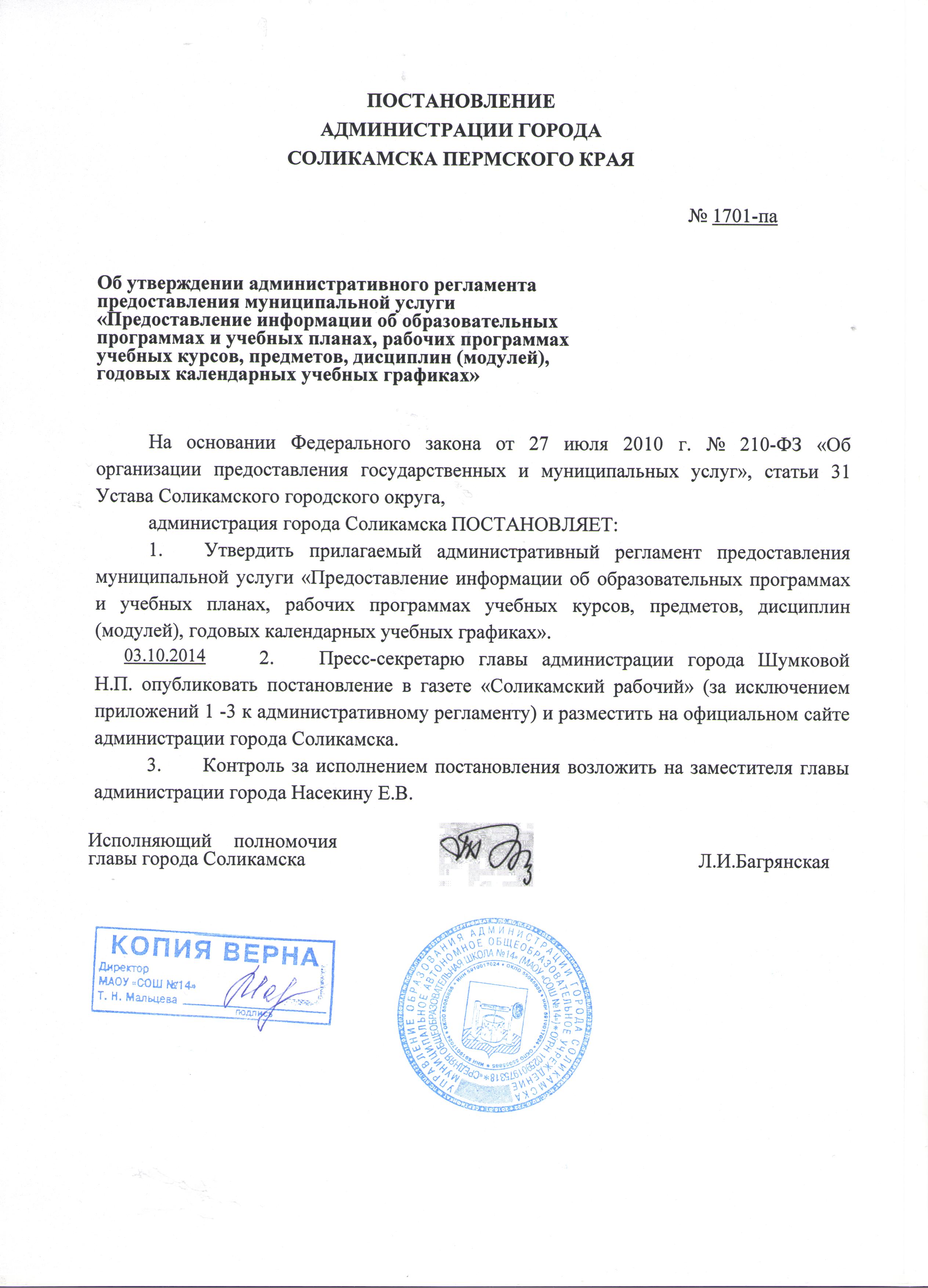 УТВЕРЖДЕНпостановлением администрации города Соликамска от 03.10.2014 № 1701-паАДМИНИСТРАТИВНЫЙ РЕГЛАМЕНТпредоставления муниципальной услуги «Предоставление информации об образовательных программах и учебных планах, рабочих программах учебных курсов, предметов, дисциплин (модулей), годовых календарных учебных графиках»ОБЩИЕ ПОЛОЖЕНИЯ Предмет регулирования административного регламента. Административный регламент предоставления муниципальной услуги «Предоставление информации об образовательных программах и учебных планах, рабочих программах учебных курсов, предметов, дисциплин (модулей), годовых календарных учебных графиках» (далее соответственно - административный регламент, муниципальная услуга) разработан в целях повышения качества предоставления муниципальной услуги, и определяет последовательность и сроки выполнения действий (административных процедур), порядок и формы контроля предоставления муниципальной услуги, порядок и формы обжалования решений и действий (бездействия) организации, предоставляющей муниципальную услугу, а также должностных лиц, участвующих в предоставлении муниципальной услуги. Муниципальная услуга предоставляется в рамках решения вопроса местного значения «организация предоставления общедоступного и бесплатного дошкольного, начального общего, основного общего, среднего общего образования по основным общеобразовательным программам в муниципальных образовательных организациях (за исключением полномочий по финансовому обеспечению реализации основных общеобразовательных программ в соответствии с федеральными государственными образовательными стандартами), организация предоставления дополнительного образования детей в муниципальных образовательных организациях (за исключением дополнительного образования детей, финансовое обеспечение которого осуществляется органами государственной власти субъекта Российской Федерации), создание условий для осуществления присмотра и ухода за детьми, содержания детей в муниципальных образовательных организациях, а также организация отдыха детей в каникулярное время», установленного подпунктом 13 пункта 1 статьи 16 Федерального закона от 06 октября 2003 г. № 131-ФЗ «Об общих принципах организации местного самоуправления в Российской Федерации». Круг заявителей. В качестве заявителей выступают физические лица, индивидуальные предприниматели, юридические лица (далее - Заявитель). От имени Заявителя могут выступать лица, имеющие право в соответствии с законодательством Российской Федерации представлять интересы Заявителя, либо лица, уполномоченные Заявителем в порядке, установленном законодательством Российской Федерации.Требования к порядку информирования о предоставлении муниципальной услуги. Информация о месте нахождения, графике работы, справочных телефонах, адресе сайта в сети «Интернет» организаций, которые в соответствии с частью 3 статьи 1 Федерального закона от 27 июля 2010 г. № 210-ФЗ «Об организации предоставления государственных и муниципальных услуг» (далее - Федеральный закон от 27 июля 2010 г. №	210-ФЗ), предоставляют муниципальную услугу (далее - организация) (приложение 1).Адрес федеральной государственной информационной системы «Единый портал государственных и муниципальных услуг (функций)»: http://www.gosuslugi.ru/ (далее - Единый портал).Адрес региональной государственной информационной системы «Портал государственных и муниципальных услуг Пермского края»: http://gosuslugi.permkrai.ru/ (далее - Региональный портал).Адрес электронной почты для направления обращений по вопросам предоставления муниципальной услуги: guo adm@solkam.ru. Информация о месте нахождения, графике работы, справочных телефонах, адресе сайта в сети «Интернет» организаций, участвующих в предоставлении муниципальной услуги.Заявители вправе получить муниципальную услугу через краевое государственное автономное учреждение «Пермский краевой многофункциональный центр предоставления государственных и муниципальных услуг» (далее - МФЦ) в соответствии с соглашением о взаимодействии, заключенным между МФЦ и администрацией города Соликамска (далее - соглашение о взаимодействии), с момента вступления в силу соглашения о взаимодействии.Информация о местонахождении, справочных телефонах и графиках работы филиалов МФЦ содержится на официальном сайте МФЦ: http://mfc.permkrai.ru./. Информация по вопросам предоставления муниципальной услуги, и услуг, которые являются необходимыми и обязательными для предоставления муниципальной услуги, предоставляется:на информационных стендах в здании органа, организации, предоставляющих муниципальную услугу;на официальном сайте; на Едином портале; на Региональном портале;посредством публикации в средствах массовой информации, издания информационных материалов (брошюр и буклетов); с использованием средств телефонной связи;при личном обращении в организацию, предоставляющую муниципальную услугу, МФЦ.Заявитель имеет право на получение информации о ходе предоставления муниципальной услуги с использованием средств телефонной связи, электронной почты, Единого портала.На информационных стендах в здании организации, предоставляющей муниципальную услугу, размещается следующая информация:извлечения из нормативных правовых актов, содержащих нормы, регламентирующие деятельность по предоставлению муниципальной услуги; извлечения из текста административного регламента; блок-схема предоставления муниципальной услуги (приложение 2); перечни документов, необходимых для предоставления муниципальной услуги;перечень услуг, которые являются необходимыми и обязательными для предоставления муниципальной услуги;образцы оформления документов, необходимых для предоставления муниципальной услуги, и требования к ним;информация о местонахождении, справочных телефонах, адресе официального сайта и электронной почты, графике работы организации, предоставляющей муниципальную услугу;график приема заявителей должностными лицами организации, предоставляющей муниципальную услугу;информация о сроках предоставления муниципальной услуги; основания для отказа в приеме документов, необходимых для предоставления муниципальной услуги;основания для отказа в предоставлении муниципальной услуги; порядок информирования о ходе предоставления муниципальной услуги; порядок получения консультаций;порядок обжалования решений, действий (бездействия) организации, предоставляющей муниципальную услугу, должностных лиц организации, предоставляющей муниципальную услугу;иная информация необходимая для предоставления муниципальной услуги.СТАНДАРТ ПРЕДОСТАВЛЕНИЯ МУНИЦИПАЛЬНОЙ УСЛУГИ Наименование муниципальной услуги. Предоставление информации об образовательных программах и учебных планах, рабочих программах учебных курсов, предметов, дисциплин (модулей), годовых календарных учебных графиках.Наименование организаций, предоставляющих муниципальную услугу. Организацией, уполномоченной на предоставление муниципальной услуги, является муниципальная общеобразовательная организация (далее - организация, предоставляющая муниципальную услугу). При предоставлении муниципальной услуги организация, предоставляющая муниципальную услугу, не осуществляет взаимодействие с иными муниципальными и государственными органами и организациями. Организация, предоставляющая муниципальную услугу, не вправе требовать от заявителя:представления документов и информации или осуществления действий, представление или осуществление которых не предусмотрено нормативными правовыми актами, регулирующими отношения, возникающие в связи с предоставлением муниципальной услуги;представления документов и информации, в том числе подтверждающих внесение заявителем платы за предоставление муниципальной услуги, которые находятся в распоряжении организации предоставляющей муниципальные услуги, иных государственных органов, органов местного самоуправления либо подведомственных государственным органам или органам местного самоуправления организаций, участвующих в предоставлении предусмотренных частью 1 статьи 1 Федерального закона от 27 июля 2010 г. № 210-ФЗ «Об организации предоставления государственных и муниципальных услуг» государственных и муниципальных услуг, в соответствии с нормативными правовыми актами Российской Федерации, нормативными правовыми актами Пермского края, муниципальными правовыми актами. Заявитель вправе представить указанные документы и информацию в организацию, предоставляющую муниципальную услугу, по собственной инициативе;осуществления действий, в том числе согласований, необходимых для предоставления муниципальной услуги и связанных с обращением в иные государственные органы, органы местного самоуправления, организации, за исключением получения услуг и получения документов и информации, предоставляемых в результате предоставления услуг, которые являются необходимыми и обязательными для предоставления муниципальной услуги. Описание результата предоставления муниципальной услуги.Результатом предоставления муниципальной услуги является:предоставление информации об образовательных программах и учебных планах, рабочих программах учебных курсов, предметов, дисциплин (модулей), годовых календарных учебных графиках;отказ в предоставлении информации об образовательных программах и учебных планах, рабочих программах учебных курсов, предметов, дисциплин (модулей), годовых календарных учебных графиках.Срок предоставления муниципальной услуги. Срок предоставления муниципальной услуги составляет 11 рабочих дней со дня поступления заявления и документов, обязанность по представлению которых возложена на Заявителя, в организацию, предоставляющую муниципальную услугу. Решение о предоставлении (отказе в предоставлении) муниципальной услуги должно быть принято не позднее чем через 11 рабочих дней со дня представления заявления и документов, обязанность по представлению которых возложена на Заявителя, в организацию, предоставляющую муниципальную услугу. В случае представления Заявителем документов, необходимых в соответствии с нормативными правовыми актами для предоставления муниципальной услуги, через МФЦ срок принятия решения о предоставлении (отказе в предоставлении) муниципальной услуги исчисляется со дня передачи МФЦ таких документов в организацию, предоставляющую муниципальную услугу. Срок выдачи (направления по адресу, указанному в заявлении, либо через МФЦ) Заявителю документа, подтверждающего принятие решения о предоставлении (отказе в предоставлении) муниципальной услуги не должен превышать 3 рабочих дней со дня принятия соответствующего решения.Перечень нормативных правовых актов, регулирующих отношения, возникающие в связи с предоставлением муниципальной услуги.Предоставление муниципальной услуги осуществляется в соответствии с:Конвенцией о правах ребенка, одобренной Генеральной Ассамблеей ООН 20 ноября 1989 г.;Конституцией Российской Федерации принятой всенародным голосованием 12 декабря 1993 г. («Российская газета», № 7, 21.01.2009 г.);Федеральным законом от 24 июля 1998 г. № 124-ФЗ «Об основных гарантиях прав ребёнка в Российской Федерации»;Федеральным законом от 06 октября 2003 г. № 131-ФЗ «Об общих принципах организации местного самоуправления в Российской Федерации» («Российская газета», № 202, 08.10.2003 г.);Федеральным законом от 27 июля 2006 г. № 149-ФЗ «Об информации, информационных технологиях и о защите информации» («Российская газета», № 165,29.07.2006 г.);Федеральным законом от 27 июля 2010 г. № 210-ФЗ «Об организации предоставления государственных и муниципальных услуг» («Российская газета», № 168,30.07.2010 г.);Федеральным законом от 02 мая 2006 г. № 59-ФЗ «О порядке рассмотрения обращений граждан Российской Федерации»;Федеральным законом от 29 декабря 2012 г. № 273-ФЗ «Об образовании в Российской Федерации»;Приказом Министерства образования Российской Федерации от 09 марта 2004 г. № 1312 «Об утверждении федерального базисного учебного плана и примерных учебных планов для образовательных учреждений Российской Федерации, реализующих программы общего образования»;постановлением администрации города Соликамска от 24 апреля 2014 г. № 732-па «О порядке разработки и утверждения административных регламентов предоставления муниципальных услуг в Соликамском городском округе». Исчерпывающий перечень документов, необходимых в соответствии с нормативными правовыми актами для предоставления муниципальной услуги. Исчерпывающий перечень документов, необходимых для предоставления муниципальной услуги: заявление о предоставлении информации об образовательных программах и учебных планах, рабочих программах учебных курсов, предметов, дисциплин (модулей), годовых календарных учебных графиках по форме согласно приложению 3 к административному регламенту.Заявление должно быть написано разборчиво, наименования юридических лиц - без сокращения, с указанием их мест нахождения. Фамилии, имена и отчества физических лиц, адреса их мест жительства должны быть написаны полностью. Исчерпывающий перечень оснований для отказа в приеме документов, необходимых для предоставления муниципальной услуги. Основанием для отказа в приеме заявления, необходимого для предоставления муниципальной услуги:несоответствие заявления требованиям, установленным пунктом 2.6.2. административного регламента;представление заявления, имеющего подчистки либо приписки, зачеркнутые слова и иные неоговоренные исправления, а также заявления, исполненного карандашом.Заявителю отказывается в приеме документов до момента регистрации поданных Заявителем документов в организацию, предоставляющую муниципальную услугу, МФЦ. Исчерпывающий перечень оснований для приостановления предоставления муниципальной услуги. Оснований для приостановления сроков предоставления муниципальной услуги действующим законодательством не предусмотрено. Исчерпывающий перечень оснований для отказа в предоставлении муниципальной услуги. Отказ в предоставлении информации об образовательных программах и учебных планах, рабочих программах учебных курсов, предметов, дисциплин (модулей), годовых календарных учебных графиках допускается в случае:заявление содержит вопрос, на который заявителю ранее многократно давались ответы по существу, и при этом не приводятся новые доводы или обстоятельства (при условии, что указанное заявление и ранее направляемые заявления направлялись в один и тот же государственный орган или одному и тому же должностному лицу);наличие в заявлении нецензурных либо оскорбительных выражений, угрозы жизни, здоровью и имуществу должностного лица, а также членов его семьи. Перечень услуг, которые являются необходимыми и обязательными для предоставления муниципальной услуги, в том числе сведения о документе (документах), выдаваемом (выдаваемых) организациями, участвующими в предоставлении муниципальной услуги.2.10.1 Предоставления услуг, которые являются необходимыми и обязательными для предоставления муниципальной услуги не требуется. Порядок, размер и основания взимания государственной пошлины или иной платы, взимаемой за предоставление муниципальной услуги. Государственная пошлина и иная плата за предоставление муниципальной услуги не взимается. Максимальный срок ожидания в очереди при подаче запроса о предоставлении муниципальной услуги и при получении результата предоставления муниципальной услуги. Максимальное время ожидания в очереди при подаче заявления и документов, обязанность по представлению которых возложена на Заявителя, для предоставления муниципальной услуги не должно превышать 15 минут. Максимальное время ожидания в очереди при получении результата предоставления муниципальной услуги не должно превышать 15 минут. Срок регистрации запроса о предоставлении муниципальной услуги. Заявление, обязанность по представлению которого возложена на Заявителя, для предоставления муниципальной услуги, в том числе в электронной форме, подлежит регистрации в день поступления. Заявление, обязанность по представлению которого возложена на Заявителя, для предоставления муниципальной услуги, поданное в МФЦ, подлежит регистрации в день поступления.Требования к помещениям, в которых предоставляется муниципальная услуга, к месту ожидания и приема заявителей, размещению и оформлению визуальной, текстовой и мультимедийной информации о порядке предоставления муниципальной услуги. Здание, в котором предоставляется муниципальная услуга, должно находиться в зоне пешеходной доступности от остановок общественного транспорта. Вход в здание должен быть оборудован удобной лестницей с поручнями, а также пандусами для беспрепятственного передвижения инвалидных колясок, детских колясок. Прием Заявителей осуществляется в специально выделенных для этих целей помещениях.Места ожидания и приема Заявителей (их представителей) должны соответствовать комфортным условиям для Заявителей (их представителей), в том числе для лиц с ограниченными возможностями здоровья, и оптимальным условиям работы специалистов.Места для приема Заявителей (их представителей) должны быть оборудованы информационными табличками (вывесками) с указанием:номера кабинета (окна);фамилии, имени, отчества и должности специалиста, осуществляющего предоставление муниципальной услуги или информирование о предоставлении муниципальной услуги.Места ожидания должны быть оборудованы стульями, кресельными секциями, скамьями (банкетками). Количество мест ожидания определяется исходя из фактической нагрузки и возможностей для их размещения в здании, но не может составлять менее 5 мест.Места для заполнения документов должны быть оборудованы стульями, столами (стойками) и обеспечены образцами заполнения документов, бланками документов и канцелярскими принадлежностями. Информационные стенды должны содержать полную и актуальную информацию о порядке предоставления муниципальной услуги. Тексты информационных материалов, которые размещаются на информационных стендах в соответствии с пунктом 1.3.5. административного регламента, печатаются удобным для чтения шрифтом, без исправлений, с выделением наиболее важной информации полужирным начертанием или подчеркиванием. Показатели доступности и качества муниципальной услуги. Показатели доступности и качества предоставления муниципальной услуги: количество взаимодействий заявителя с должностными лицами при предоставлении муниципальной услуги не превышает 2-х раз, продолжительность - не более 15 минут; возможность получения муниципальной услуги в МФЦ в соответствии с соглашением о взаимодействии, заключенным между МФЦ и администрацией города Соликамска, с момента вступления в силу соглашения о взаимодействии; соответствие информации о порядке предоставления муниципальной услуги в местах предоставления муниципальной услуги на информационных стендах, официальном сайте, Едином портале, Региональном портале требованиям нормативных правовых актов Российской Федерации, Пермского края; возможность получения заявителем информации о ходе предоставления муниципальной услуги по электронной почте, на Едином портале; соответствие мест предоставления муниципальной услуги (мест ожидания, мест для заполнения документов) требованиям пункта 2.14. административного регламента; уровень удовлетворенности граждан качеством предоставления муниципальных услуг не менее 90 процентов; сокращение времени ожидания в очереди при обращении заявителя в организацию, предоставляющую муниципальную услугу для получения муниципальных услуг, до 15 минут. Иные требования, в том числе учитывающие особенности предоставления муниципальной услуги в многофункциональных центрах предоставления государственных и муниципальных услуг и особенности предоставления муниципальной услуги в электронной форме. Информация о муниципальной услуге: внесена в реестр муниципальных услуг (функций), предоставляемых органами местного самоуправления муниципальных образований Пермского края; размещена на Региональном портале; размещена на Едином портале.Заявитель (его представитель) вправе направить документы, указанные в пункте 2.6. административного регламента, в электронной форме следующими способами: по электронной почте организации, предоставляющей муниципальную услугу; через Единый портал. Заявление, необходимое для предоставления муниципальной услуги, представляемые в форме электронных документов, подписываются электронной подписью, вид которой предусмотрен законодательством Российской Федерации. Заявитель вправе подать заявление, указанное в пункте 2.6. административного регламента, в МФЦ в соответствии с соглашением о взаимодействии, заключенным между МФЦ и администрацией города Соликамска, с момента вступления в силу соглашения о взаимодействии.СОСТАВ, ПОСЛЕДОВАТЕЛЬНОСТЬ Ц СРОКИ ВЫПОЛНЕНИЯ АДМИНИСТРАТИВНЫХ ПРОЦЕДУР (ДЕЙСТВИИ), ТРЕБОВАНИЯ КПОРЯДКУ ИХ ВЫПОЛНЕНИЯ^ ТОМ ЧИСЛЕ ОСОБЕННОСТИ ВЫПОЛНЕНИЯ АДМИНИСТРАТИВНЫХ ПРОЦЕДУР (ДЕЙСТВИИ) ВЭЛЕКТРОННОЙ ФОРМЕ Организация предоставления муниципальной услуги включает в себя следующие административные процедуры: прием, регистрация заявления, необходимого для предоставления муниципальной услуги; рассмотрение заявления на предоставление муниципальной услуги; выдача (направление) Заявителю решения о предоставлении (отказе в предоставлении) информации об образовательных программах и учебных планах, рабочих программах учебных курсов, предметов, дисциплин (модулей), годовых календарных учебных графиках. Блок-схема предоставления муниципальной услуги приведена в приложении 2 к административному регламенту. Прием, регистрация заявления, необходимого для предоставления муниципальной услуги.Основанием для начала осуществления административной процедуры является подача Заявителем (его представителем) заявления, необходимого для предоставления муниципальной услуги, в организацию, предоставляющую муниципальную услугу, МФЦ.Заявление, необходимое для предоставления муниципальной услуги, может быть представлено Заявителем (его представителем):при личном обращении в организацию, предоставляющую муниципальную услугу;в электронной форме через Единый портал;по электронной почте организации, предоставляющей муниципальную услугу. Ответственным за исполнение административной процедуры является директор общеобразовательной организации, предоставляющей муниципальную услугу, в соответствии с должностными обязанностями (далее - ответственный за исполнение административной процедуры). Заявление о предоставлении муниципальной услуги, в том числе в электронной форме, подлежит регистрации в день его поступления в организацию, предоставляющую муниципальную услугу. Ответственный за исполнение административной процедуры выполняет следующие действия: устанавливает предмет обращения; проверяет представленные документы (заявление) на соответствие требованиям пунктов 2.6., 2.7. административного регламента.При установлении несоответствия представленного заявления требованиям административного регламента, ответственный за исполнение административной процедуры уведомляет Заявителя либо его представителя о наличии препятствий для приема документов, объясняет Заявителю содержание выявленных недостатков, предлагает принять меры по их устранению.Если недостатки, препятствующие приему заявления, могут быть устранены в ходе приема, они устраняются незамедлительно.В случае невозможности устранения выявленных недостатков в течение приема, заявление возвращается Заявителю.По требованию Заявителя ответственный за исполнение административной процедуры готовит письменный мотивированный отказ в приеме документов (заявления).Принятие организацией, предоставляющей муниципальную услугу, решения об отказе в приеме документов (заявления), необходимых для предоставления муниципальной услуги не препятствует повторному обращению Заявителя за предоставлением муниципальной услуги после устранения причин, послуживших основанием для принятия организацией, предоставляющей муниципальную услугу, указанного решения; регистрирует Заявление в соответствии с требованиями нормативных правовых актов, правил делопроизводства, установленных в организации, предоставляющей муниципальную услугу; оформляет расписку в получении от заявителя соответствующего заявления с указанием даты получения организацией, предоставляющей муниципальную услугу. В случае подачи запроса в электронной форме через Единый портал, заявление поступает ответственному за исполнение административной процедуры.После поступления заявления ответственному за исполнение административной процедуры в личном кабинете на Едином портале отображается статус заявки «Принято от заявителя». Ответственный за исполнение административной процедуры проверяет заявление на соответствие требованиям пунктов 2.6.,	2.7. административного регламента.Если представленное заявление не соответствует установленным требованиям, ответственный за исполнение административной процедуры готовит уведомление об отказе в приеме документов (заявления). В личном кабинете на Едином портале в данном случае отображается статус «Отказ», в поле «Комментарий» отображается текст «В приеме документов отказано», а также указывается причина отказа в приеме документов.В случае соответствия документов (заявления) установленным требованиям, ответственный за исполнение административной процедуры регистрирует заявление.В личном кабинете на Едином портале отображается статус «Промежуточные результаты от ведомства», в поле «Комментарий» отображается текст следующего содержания: «Ваше заявление принято в работу. Вам необходимо подойти «дата» к «время» в ведомство с оригиналами документов». Прием заявления в МФЦ осуществляется в соответствии с соглашением о взаимодействии, заключенным между МФЦ и администрацией города Соликамска. Результатом административной процедуры является регистрация заявления в установленном порядке или отказ в приеме документов (заявления) по основаниям, установленным в пункте 2.7. административного регламента. Срок исполнения административной процедуры составляет 1 день.Рассмотрение заявления и принятие решения о предоставлениимуниципальной услуги либо об отказе в предоставлении муниципальной услуги. Основанием для начала административной процедуры является получение ответственным за исполнение административной процедуры должностным лицом организации, предоставляющей муниципальную услугу, зарегистрированного заявления. Ответственным за исполнение административной процедуры является заместитель директора общеобразовательной организации, предоставляющей муниципальную услугу, в соответствии с должностными обязанностями (далее - ответственный за исполнение административной процедуры). Ответственный за исполнение административной процедуры рассматривает заявление на соответствие требованиям законодательства Российской Федерации. По результатам рассмотрения поданного заявителем заявления, принимает одно из следующих решений: о предоставлении информации об образовательных программах и учебных планах, рабочих программах учебных курсов, предметов, дисциплин (модулей), годовых календарных учебных графиках; об отказе в предоставлении информации об образовательных программах и учебных планах, рабочих программах учебных курсов, предметов, дисциплин (модулей), годовых календарных учебных графиках. После принятия соответствующего решения ответственный за исполнение административной процедуры готовит проект решения о предоставлении информации об образовательных программах и учебных планах, рабочих программах учебных курсов, предметов, дисциплин (модулей), годовых календарных учебных графиках на бланке организации, предоставляющей муниципальную услугу, или проект уведомления об отказе в предоставлении информации об образовательных программах и учебных планах, рабочих программах учебных курсов, предметов, дисциплин (модулей), годовых календарных учебных графиках. Ответственный за исполнение административной процедуры направляет оформленный проект решения о предоставлении информации об образовательных программах и учебных планах, рабочих программах учебных курсов, предметов, дисциплин (модулей), годовых календарных учебных графиках на бланке организации, предоставляющей муниципальную услугу, или проект уведомления об отказе в предоставлении информации об образовательных программах и учебных планах, рабочих программах учебных курсов, предметов, дисциплин (модулей), годовых календарных учебных графиках руководителю организации, предоставляющей муниципальную услугу в целях рассмотрения и подписания. Срок исполнения административной процедуры не должен превышать - 7 рабочих дней со дня представления заявления и соответствующих документов в организацию, предоставляющую муниципальную услугу.В случае представления Заявителем документов, необходимых в соответствии с нормативными правовыми актами для предоставления муниципальной услуги, через МФЦ срок принятия решения о предоставлении (отказе в предоставлении) муниципальной услуги исчисляется со дня передачи МФЦ таких документов в организацию, предоставляющую муниципальную услугу.Результатом административной процедуры является подписание решения о предоставлении (уведомления об отказе в предоставлении) информации об образовательных программах и учебных планах, рабочих программах учебных курсов, предметов, дисциплин (модулей), годовых календарных учебных графиках руководителем организации, предоставляющей муниципальную услугу.Выдача (направление) Заявителю решения о предоставлении муниципальной услуги и информации об образовательных программах и учебных планах, рабочих программах учебных курсов, предметов, дисциплин (модулей), годовых календарных учебных графиках или уведомления об отказе в предоставлении муниципальной услуги. Основанием для начала административной процедуры является подписание (заверение) руководителем организации, предоставляющего муниципальную услугу, решения о предоставлении муниципальной услуги (уведомления об отказе в предоставлении муниципальной услуги). Ответственным за исполнение административной процедуры является заместитель директора общеобразовательной организации, предоставляющей муниципальную услугу, в соответствии с должностными обязанностями (далее - ответственный за исполнение административной процедуры). Ответственный за исполнение административной процедуры: регистрирует решение о предоставлении муниципальной услуги (уведомление об отказе в предоставлении муниципальной услуги); выдает под роспись Заявителю решение о предоставлении муниципальной услуги и информацию об образовательных программах и учебных планах, рабочих программах учебных курсов, предметов, дисциплин (модулей), годовых календарных учебных графиках или направляет ему данные документы заказным письмом по адресу, указанному в заявлении; выдает под роспись заявителю уведомление об отказе в предоставлении информации муниципальной услуги или направляет ему данное уведомление заказным письмом по адресу, указанному в заявлении.В случае обращения за получением муниципальной услуги в МФЦ, документы заявитель получает в МФЦ, если иной способ получения документов не указан заявителем.В случае предоставления услуги с использованием Единого портала в личном кабинете на Едином портале отображается статус «Исполнено», в поле «Комментарий» отображаться текст следующего содержания: «Принято решение о предоставлении услуги». Вам необходимо подойти за решением в ведомство «дата» к «время».В случае отказа в предоставлении услуги в личном кабинете на Едином портале отображается статус «Отказ», в поле «Комментарий» отображается текст следующего содержания: «Принято решение об отказе в оказании услуги, на основании «причина отказа». Срок выдачи (направления по адресу, указанному в заявлении, либо через МФЦ) Заявителю решения о предоставлении муниципальной услуги и информации об образовательных программах и учебных планах, рабочих программах учебных курсов, предметов, дисциплин (модулей), годовых календарных учебных графиках или уведомления об отказе в предоставлении муниципальной услуги - 3 рабочих дня со дня принятия соответствующего решения. Результатом административной процедуры является выдача (направление) Заявителю решения о предоставлении муниципальной услуги и информации об образовательных программах и учебных планах, рабочих программах учебных курсов, предметов, дисциплин (модулей), годовых календарных учебных графиках или уведомления об отказе в предоставлении муниципальной услуги.ФОРМЫ КОНТРОЛЯ ЗА ИСПОЛНЕНИЕМ АДМИНИСТРАТИВНОГО РЕГЛАМЕНТА Порядок осуществления текущего контроля за соблюдением и исполнением должностными лицами, муниципальными служащими органа, предоставляющего муниципальную услугу, положений регламента и иных нормативных правовых актов, устанавливающих требования к предоставлению муниципальной услуги, а также принятием ими решений. Общий контроль предоставления муниципальной услуги возложен на начальника отдела развития общего образования управления образования администрации города Соликамска в соответствии с должностными обязанностями. Текущий контроль соблюдения последовательности и сроков исполнения административных действий и выполнения административных процедур, определенных административным регламентом, осуществляется директором общеобразовательной организации, предоставляющей муниципальную услугу, в соответствии с должностными обязанностями. Порядок и периодичность осуществления плановых и внеплановых проверок полноты и качества предоставления муниципальной услуги, в том числе порядок и формы контроля за полнотой и качеством предоставления муниципальной услуги.Контроль за полнотой и качеством предоставления муниципальной услуги включает в себя проведение плановых и внеплановых проверок, выявление и устранение нарушений прав граждан и юридических лиц, рассмотрение, принятие решений и подготовку ответов на обращения заявителей, содержащих жалобы на решения, действия (бездействие) должностных лиц. Периодичность и сроки проведения проверок устанавливаются начальником управления образования администрации города Соликамска в соответствии с должностными обязанностями. Основаниями для проведения внеплановых проверок полноты и качества предоставления муниципальной услуги являются: поступление информации о нарушении положений административного регламента; поручение начальника управления образования администрации города Соликамска; поручение руководителя организации, предоставляющей муниципальную услугу. Результаты проверки оформляются актом, в котором отмечаются выявленные недостатки и предложения по их устранению. По результатам проведенных проверок в случае выявления нарушений прав заявителей осуществляется привлечение виновных лиц к ответственности в соответствии с законодательством Российской Федерации. Требования к порядку и формам контроля за предоставлением муниципальной услуги, в том числе со стороны граждан, их объединений и организаций. Должностные лица организации, предоставляющей муниципальную услугу, несут персональную ответственность за правильность и обоснованность принятых решений. Также они несут персональную ответственность за соблюдение сроков и установленного порядка предоставления муниципальной услуги. Персональная ответственность должностных лиц организации, предоставляющей муниципальную услугу закрепляется в должностных инструкциях в соответствии с требованиями законодательства Российской Федерации. Контроль за предоставлением муниципальной услуги, в том числе со стороны граждан, их объединений и организаций осуществляется путем получения информации о наличии в действиях (бездействии) должностных лиц, а также в принимаемых ими решениях нарушений положений нормативных правовых актов, устанавливающих требования к предоставлению муниципальной услуги и административного регламента.Для осуществления контроля за предоставлением муниципальной услуги граждане, их объединения и организации имеют право направлять в организацию, предоставляющую муниципальную услугу, индивидуальные и коллективные обращения с предложениями, рекомендациями по совершенствованию качества и порядка предоставления муниципальной услуги, а также заявления и жалобы с сообщением о нарушении должностными лицами, предоставляющими муниципальную услугу, требований административного регламента, законов и иных нормативных правовых актов.ДОСУДЕБНЫЙ (ВНЕСУДЕБНЫЙ) ПОРЯДОК ОБЖАЛОВАНИЯ РЕШЕНИИИ ДЕЙСТВИИ (БЕЗДЕЙСТВИЯ) ОЕГАНА, ОРГАНИЗАЦИИ, ПРЕДОСТАВЛЯЮЩИХ МУНЙЦИПАЛЬНУЮ УСЛУГУ, А ТАКЖЕ ИХДОЛЖНОСТНЫХ лиц Информация для заявителя о его праве подать жалобу на решение и (или) действие (бездействие) органа, организации, предоставляющих муниципальную услугу, должностных лиц органа, организации, предоставляющих муниципальную услугу. Заявитель имеет право на обжалование действий (бездействия) и решений организации, предоставляющей муниципальную услугу, должностных лиц организации, предоставляющих муниципальную услугу в досудебном (внесудебном) порядке.Предмет жалобы. Заявитель имеет право обратиться с жалобой, в том числе в следующих случаях: нарушение срока регистрации запроса заявителя о предоставлении муниципальной услуги; нарушение срока предоставления муниципальной услуги; требование представления Заявителем документов, не предусмотренных нормативными правовыми актами Российской Федерации, Пермского края, муниципальными правовыми актами для предоставления муниципальной услуги; отказ в приеме документов у заявителя, представление которых предусмотрено нормативными правовыми актами Российской Федерации, Пермского края, муниципальными правовыми актами для предоставления муниципальной услуги; отказ в предоставлении муниципальной услуги, если основания для отказа не предусмотрены федеральными законами и принятыми в соответствии с ними иными нормативными правовыми актами Российской Федерации, Пермского края, муниципальными правовыми актами; требование с заявителя при предоставлении муниципальной услуги платы, не предусмотренной нормативными правовыми актами Российской Федерации, Пермского края, муниципальными правовыми актами; отказ организации, предоставляющей муниципальную услугу, её должностного лица в исправлении допущенных опечаток и ошибок в выданных в результате предоставления муниципальной услуги документах либо нарушение установленного срока таких исправлений.Жалоба должна содержать: наименование организации, предоставляющей муниципальную услугу, должностного лица, решения и действия (бездействие) которых обжалуются; фамилию, имя, отчество (при наличии), сведения о месте жительства заявителя - физического лица либо наименование, сведения о месте нахождения заявителя - юридического лица, а также номер (номера) контактного телефона, адрес (адреса) электронной почты (при наличии) и почтовый адрес, по которым должен быть направлен ответ заявителю; сведения об обжалуемых решениях и действиях (бездействии) организации, предоставляющей муниципальную услугу, её должностного лица; доводы, на основании которых заявитель не согласен с решением и действием (бездействием) организации, предоставляющей муниципальную услугу, её должностного лица. Заявителем могут быть представлены документы (при наличии), подтверждающие доводы заявителя, либо их копии. В случае если жалоба подается через представителя заявителя, также представляется документ, подтверждающий полномочия на осуществление действий от имени заявителя. Орган, организация, предоставляющие муниципальную услугу, и уполномоченные на рассмотрение жалобы должностные лица, которым может быть направлена жалоба. Жалоба на решение и действие (бездействие) организации, предоставляющей муниципальную услугу, должностного лица подается в письменной форме, в том числе при личном приеме заявителя, или в электронной форме в организацию, предоставляющую муниципальную услугу, Жалоба на решение, принятое руководителем организации, предоставляющей муниципальную услугу, подается в орган местного самоуправления. Порядок подачи и рассмотрения жалобы. Жалоба подается в письменной форме на бумажном носителе: непосредственно в канцелярию органа местного самоуправления, организации, предоставляющей муниципальную услугу; почтовым отправлением по адресу (месту нахождения) органа местного самоуправления, организации, предоставляющей муниципальную услугу; в ходе личного приема руководителя органа местного самоуправления, организации, предоставляющей муниципальную услугу; Время приема жалоб организации, предоставляющей муниципальную услугу, совпадает со временем предоставления муниципальной услуги. Жалоба может быть подана заявителем в электронной форме посредством: официального сайта; Единого портала; Регионального портала. При подаче жалобы в электронном виде документы, указанные в пункте 5.2.3. административного регламента, могут быть представлены в форме электронных документов, подписанных электронной подписью, вид которой предусмотрен законодательством Российской Федерации, при этом представление документа, удостоверяющего личность заявителя, не требуется. Жалоба может быть подана заявителем через МФЦ. При поступлении жалобы МФЦ обеспечивает ее передачу в орган местного самоуправления, либо организацию, предоставляющую муниципальную услугу, в порядке и сроки, которые установлены соглашением о взаимодействии, но не позднее следующего рабочего дня со дня поступления жалобы. В органе местного самоуправления, организации, предоставляющей муниципальную услугу, определяются уполномоченные на рассмотрение жалоб должностные лица, которые обеспечивают: прием и рассмотрение жалоб в соответствии с требованиями статьиФедерального закона от 27 июля 2010 г. № 210-ФЗ «Об организации предоставления государственных и муниципальных услуг»; направление жалоб в уполномоченный на рассмотрение жалобы орган местного самоуправления, организацию.Сроки рассмотрения жалобы. Жалоба, поступившая в орган местного самоуправления, организацию, предоставляющую муниципальную услугу, подлежит регистрации не позднее следующего рабочего дня со дня ее поступления. В случае если жалоба подается через МФЦ, срок рассмотрения жалобы исчисляется со дня регистрации жалобы в органе местного самоуправления, организации, предоставляющей муниципальную услугу. Жалоба, поступившая в орган местного самоуправления, организацию, предоставляющую муниципальную услугу, подлежит рассмотрению должностным лицом, муниципальным служащим наделенным полномочиями по рассмотрению жалоб, в течение 15 рабочих дней со дня ее регистрации.В случае обжалования отказа организации, предоставляющей муниципальную услугу, либо должностных лиц в приеме документов у заявителя либо в исправлении допущенных опечаток и ошибок или в случае обжалования заявителем нарушения установленного срока таких исправлений, жалоба рассматривается в течение 5 рабочих дней со дня ее регистрации.Результат рассмотрения жалобы. По результатам рассмотрения жалобы орган местного самоуправления, организация, предоставляющая муниципальную услугу, принимает решение об удовлетворении жалобы либо об отказе в ее удовлетворении в форме акта органа местного самоуправления, организации, предоставляющей муниципальную услугу. При удовлетворении жалобы орган местного самоуправления, организация, предоставляющая муниципальную услугу, принимает исчерпывающие меры по устранению выявленных нарушений, в том числе по выдаче заявителю результата муниципальной услуги, не позднее 5 рабочих дней со дня принятия решения, если иное не установлено законодательством Российской Федерации, Пермского края. В случае установления в ходе или по результатам рассмотрения жалобы признаков состава административного правонарушения или признаков состава преступления должностное лицо, уполномоченное на рассмотрение жалоб, незамедлительно направляет соответствующие материалы в уполномоченные органы. Орган местного самоуправления, организация, предоставляющая муниципальную услугу, отказывает в удовлетворении жалобы в следующих случаях: наличие вступившего в законную силу решения суда, арбитражного суда по жалобе о том же предмете и по тем же основаниям; подача жалобы лицом, полномочия которого не подтверждены в порядке, установленном законодательством Российской Федерации; наличие решения по жалобе, принятого ранее в соответствии с требованиями настоящего Положения в отношении того же заявителя и по тому же предмету жалобы. Орган местного самоуправления, организация, предоставляющая муниципальную услугу, оставляет жалобу без ответа в случае наличия в жалобе нецензурных либо оскорбительных выражений, угроз жизни, здоровью и имуществу должностного лица, а также членов его семьи.В случае отсутствия возможности прочитать какую-либо часть текста жалобы, фамилию, имя, отчество (при наличии) и (или) почтовый адрес заявителя, указанные в жалобе, ответ на жалобу не дается и она не подлежит направлению на рассмотрение в государственный орган, орган местного самоуправления или должностному лицу в соответствии с их компетенцией, о чем в течение семи дней со дня регистрации жалобы сообщается заявителю, если его фамилия и почтовый адрес поддаются прочтению.Порядок информирования заявителя о результатах рассмотрения жалобы. Ответ по результатам рассмотрения жалобы подписывается начальником органа местного самоуправления, организации, предоставляющей муниципальную услугу, и направляется заявителю не позднее дня, следующего за днем принятия решения, в письменной форме. По желанию заявителя ответ по результатам рассмотрения жалобы представляется не позднее дня, следующего за днем принятия решения, в форме электронного документа, подписанного электронной подписью уполномоченного на рассмотрение жалобы должностного лица и (или) уполномоченного на рассмотрение жалобы органа местного самоуправления, организации, предоставляющей муниципальную услугу, вид которой установлен законодательством Российской Федерации. В ответе по результатам рассмотрения жалобы указываются: наименование органа местного самоуправления, организации, предоставляющей муниципальную услугу, рассмотревшего жалобу, должность, фамилия, имя, отчество (при наличии) его должностного лица, принявшего решение по жалобе; номер, дата, место принятия решения, включая сведения о должностном лице, решение или действие (бездействие) которого обжалуется; фамилия, имя, отчество (при наличии) или наименование заявителя; основания для принятия решения по жалобе; принятое по жалобе решение; в случае если жалоба признана обоснованной - сроки устранения выявленных нарушений, в том числе срок предоставления результата муниципальной услуги; сведения о порядке обжалования принятого по жалобе решения.Порядок обжалования решения по жалобе.Заявитель вправе обжаловать решения и (или) действия (бездействие) организации, предоставляющей муниципальную услугу, органа местного самоуправления, должностных лиц, муниципальных служащих в судебном порядке в соответствии с законодательством Российской Федерации. Право заявителя на получение информации и документов, необходимых для обоснования и рассмотрения жалобы. В случае если для написания заявления (жалобы) заявителю необходимы информация и (или) документы, имеющие отношение к предоставлению муниципальной услуги и находящиеся в органе, предоставляющем муниципальную услугу, соответствующие информация и документы представляются ему для ознакомления в организацией, предоставляющей муниципальную услугу, если это не затрагивает права, свободы и законные интересы других лиц, а также в указанных информации и документах не содержатся сведения, составляющие государственную или иную охраняемую федеральным законом тайну. Способы информирования заявителей о порядке подачи и рассмотрения жалобы. Организация, предоставляющая муниципальную услугу, обеспечивает информирование заявителей о порядке обжалования решений и действий (бездействия) организации, предоставляющей муниципальную услугу, должностных лиц посредством размещения информации на стендах в местах предоставления муниципальных услуг, на официальном сайте, на Едином портале, Региональном портале.Приложение 1к административному регламенту предоставления муниципальной услуги «Предоставление информации об образовательных программах и учебных планах, рабочих программах учебных курсов, предметов, дисциплин (модулей), годовых календарных учебных графиках»ИНФОРМАЦИЯо местонахождении, электронных адресах, телефонах, Интернет-сайтах организаций,предоставляющих муниципальную услугуПриложение 2к административному регламенту предоставления муниципальной услуги «Предоставление информации об образовательных программах и учебных планах, рабочих программах учебных курсов, предметов, дисциплин (модулей), годовых календарных учебных графиках»БЛОК-СХЕМАпредоставления муниципальной услуги «Предоставление информации об образовательных программах и учебных планах, рабочих программах учебных курсов, предметов, дисциплин (модулей), годовых календарныхучебных графиках»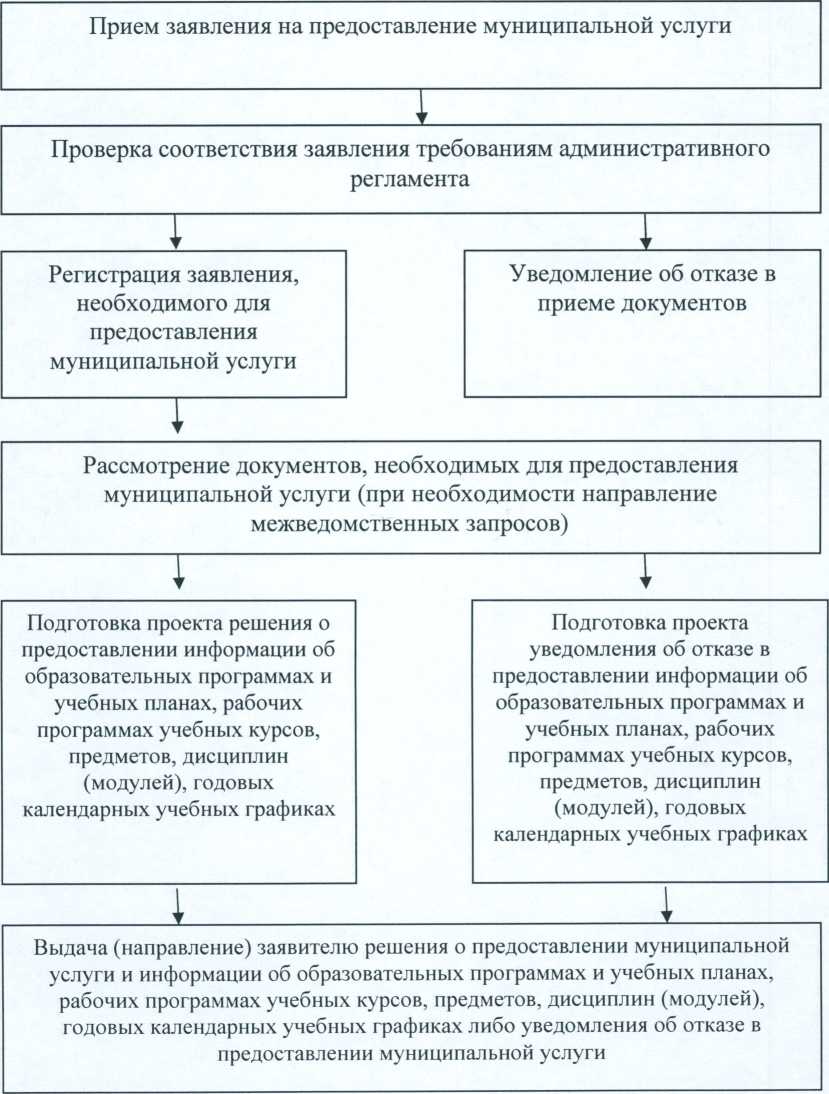 Приложение 3к административному регламенту предоставления муниципальной услуги «Предоставление информации об образовательных программах и учебных планах, рабочих программах учебных курсов, предметов, дисциплин (модулей), годовых календарных учебных графиках»(наименование должности руководителя органа, организации)Ф.И.О. руководителяФ.И.О.заявителяПроживающей(его) по адресу:T елефон:	Адрес электронной почты:ЗАЯВЛЕНИЕо предоставлении информации об образовательных программах и учебных планах, рабочих программах учебных курсов, предметов, дисциплин (модулей), годовых календарных учебныхграфикахПрошу предоставить информацию о	20 г.	 /	(подпись)	(расшифровка)№п/пПолное наименование муниципального бюджетного, автономного, казенного образовательного учрежденияАдрес ОУТелефонАдрес электронной почтыИнтернет-сайт1.Муниципальное автономное образовательное учреждение «Средняя общеобразовательная школа № 1»618551, Пермский край, г. Соликамск, ул. Парижской Коммуны, 288(34253) 5-23-34sol-school 1 @yandex.ruhttp://sol-schooll.edusite.ru2.Муниципальное автономное образовательное учреждение «Средняя общеобразовательная школа № 2»618553, Пермский край, г. Соликамск, ул. Молодежная, 118(34253) 4-64-55sol-school2@yandex.ruhttp://www.sol-school2.edusite.ru3.Муниципальное автономное образовательное учреждение «Основная общеобразовательная школа № 4»618554, Пермский край, г. Соликамск, ул. Калийная, 1468(34253) 5-13-83school4-solkam@yandex.ruhttp://www.school4-solkam.narod.ru4. ..Муниципальное автономное образовательное учреждение «Средняя общеобразовательная школа № 7»618546, Пермский край, г. Соликамск, ул. Цифриновича, 298(34253) 5-76-00school717@mail.ruhttp://www.skamsk-school-7.narod.ru5.Муниципальное автономное образовательное учреждение «Средняя общеобразовательная школа № 9»618546, Пермский край, г. Соликамск, ул. Сильвинитовая, 208(34253) 5-78-01solkam9@mail.ruhttp://klestovka9.narod.ru6.Муниципальное автономное образовательное учреждение «Основная общеобразовательная школа № 10"618556, Пермский край, г. Соликамск, ул. Фрунзе, 1148(34253) 4-69-62school 10@solkam.ruhttp://super- school 10.narod.ru7.Муниципальное автономное образовательное учреждение «Средняя общеобразовательная школа № 12»618554, Пермский край, г. Соликамск, ул. 20 лет Победы, 1798(34253) 7-53-43solkl2@mail.ruhttp://solkl2.okis.ru8.Муниципальное автономное образовательное учреждение «Основная общеобразовательная школа № 13»618548, Пермский край, г. Соликамск, ул. Добролюбова, 168(34253) 2-30-36school 13 @solkam.ruhttp://sol-schooll3.ru9.Муниципальное автономное образовательное учреждение «Средняя общеобразовательная школа № 14»618553, Пермский край, г. Соликамск, ул. Молодежная, 11А8(34253)4-68-18schooll4solkam@mail.ruhttp://shool 14.ucoz.co m10.Муниципальное автономное образовательное учреждение «Средняя общеобразовательная школа № 15»618553, Пермский край, г. Соликамск, пр. Юбилейный, 49а8(34253) 4-45-51school 15 solkam@mail.ruhttp://schooll5.do.am11.Муниципальное автономное образовательное учреждение «Общая общеобразовательная школа № 16»618547, Пермский край, г. Соликамск, ул. Ст. Разина, 128(34253)4-19-18school 16@solkam.ruhttp://moyl6.ucoz.ru12.Муниципальное автономное образовательное учреждение «Средняя общеобразовательная школа №17»618547, Пермский край, г. Соликамск, ул. Северная, 318(34253) 3-45-01school 17- solikamsk@rambler.ruhttp://solkam.schl7.es13.Муниципальное автономное образовательное учреждение «Г имназия № 1»618553, Пермский край г. Соликамск, пр. Юбилейный, 158(34253) 2-00-99gimnl solkam@mail.ruhttp://gimnlsolkam.narod.ru14.Муниципальное автономное образовательное учреждение «Гимназия № 2»618551, Пермский край, г. Соликамск, ул. 20 лет Победы, 898(34253) 5-51-07ssimn2(3),vandex.ruhttp://gimnasiasolradyga.narod.ru15.Муниципальное бюджетное образовательное учреждение «Вечерняя (сменная) общеобразовательная школа № 3 »618556, Пермский край, г. Соликамск, ул. Фрунзе, 1148(34253) 4-71-58vsh3 .solkam@mail.ruhttp://59208s022.edusite.ru16.МБСУВУОТ «Специальная общеобразовательная школа открытого типа»618547, Пермский край, г. Соликамск, ул. Володарского, 208(34253) 2-24-50soshotsh@rambler.ruhttp://soshotsolkam.wix.com17.МБС(к)ОУ «Специальная (коррекционная) общеобразовательная школа VIII вида»618554, Пермский край, г. Соликамск, ул. 20 лет Победы, 1388 (34 253) 7-58-87korrshcool@rambler.ruhttp://korrshool.ko3 .г и18.МБС(к)ОУ «Специальная (коррекционная) общеобразовательная школа № 2 VIII вида»618548, Пермский край, г. Соликамск, ул. Коммунистическая, 18 (34 253) 4-80-25specschool2@yandex.ruhttp://2k.34253.3535.г и